重庆市人力资源和社会保障局办公室关于中国·重庆国家级专家服务基地征集专家成果有关事项的通知部分高校、科研院所，大型企事业单位，中央在渝单位，市级有关部门：为做好中国·重庆国家级专家服务基地（以下简称“基地”）专家工作展厅布展工作，宣传全市专家工作成就，展示各界专家风采，我局拟面向各单位征集历年来专家成果等有关资料。现就有关事宜通知如下：一、基地基本情况中国·重庆国家级专家服务基地是首批20个国家级专家服务基地之一，是组织专家智力与社会需要对接、引导专家服务社会，展示高层次人才成果的重要载体和平台，是市委、市政府联系服务专家的桥梁和纽带。基地位于中国·重庆人力资源服务产业园，建筑面积1713㎡，其中专家人才成果展厅355㎡，拟采用智能化布展的方式将其打造成为全市专家工作宣传展示的重要窗口。二、征集工作的有关要求（一）组织实施部分高校、科研院所，大型企事业单位，市级有关部门人事处（人力资源部）负责本部门（单位）专家成果材料的收集、筛选，以及纸质材料、电子材料和实物（模型）的报送工作。（二）征集时间范围和内容此次征集我市直辖以来的专家成果，重点征集党的十八大以来专家成果。主要包括重大基础理论研究成果、现代制造业创新成果、重大科技创新成果、文化艺术类成果等。（三）征集范围1．高层次人才专家成果我市两院院士（包括去世的院士和柔性引进的院士）；中央联系高级专家，国家海外高层次人才引进计划人选，国家“万人计划”人选，国家自然科学奖、国家技术发明奖、国家科学技术进步奖一等奖获得者前三名，国家“863”、“973”重大科研项目主持人，“百千万人才工程”国家级人选，重庆市“两江学者”特聘专家。2．奖项类成果（1）国家自然科学奖、国家技术发明奖、国家科学技术进步奖二等奖及以上；（2）国家教学成果奖特等奖、一等奖，高等学校科学研究优秀成果奖（中国高校人文社会科学奖）一等奖，全国教育科学研究优秀成果奖一等奖；（3）各行业在国际国内有重要影响力的奖项。（四）征集形式成果征集形式多样，可上报文字及图文结合材料（如重要文件通知原件或复印件、论文论著、获奖证书复印件、书画作品等）；实物及模型材料；视频音频材料及其他。图片不超过4M，视音频要求为RMVB、AVI或MP4格式文件。三、其他事项（一）对入选专家颁发《中国·重庆国家级专家服务基地展厅优秀成果展示证书》。（二）各单位根据报送情况填写附件1，专家成果、奖项类成果分别填写附件2、3。（三）各单位按照本通知收集材料及制作要求，于6月24日（星期一）17：00前报送。文字材料（附件1、2、3，成果文本、图片素材）制成电子文档上传至电子邮箱cqzjfw126.com，加盖公章的纸质版文字材料（附件和文本素材）、实物（模型）材料和视音频材料（光盘）报送至市专家服务中心。（四）请各有关单位要高度重视此次征集成果工作，广泛征集，悉心筛选、制作，确保成果真实可靠，无涉密内容。联系人：市专家服务中心，贺丹、曹良联系电话：86868700、88152260附件：1．《中国·重庆国家级专家服务基地展厅专家成果         填报总表》2．《中国·重庆国家级专家服务基地展厅专家成果    征集表》3．《中国·重庆国家级专家服务基地展厅奖项类成         果征集表》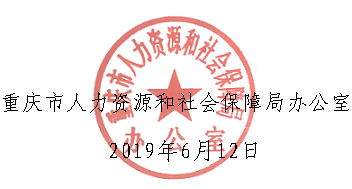 （此件依申请公开）附件1中国·重庆国家级专家服务基地展厅专家成果填报总表填表说明：1.所有报送成果清单均填入此表，如表格不够，请自行添加；目录顺序请按照成果重要性排序；请一一列举该项成果的附属材料。附件2中国·重庆国家级专家服务基地展厅专家成果征集表报送单位名称（加盖公章）：附件3中国·重庆国家级专家服务基地展厅奖项类成果征集表报送单位名称（加盖公章）：渝人社办〔2019〕127号渝人社办〔2019〕127号单位名称（加盖公章）单位名称（加盖公章）主管部门主管部门联系人联系人办公电话办公电话手机手机ＱＱ号ＱＱ号通讯地址通讯地址报送专家类、奖项类成果清单报送专家类、奖项类成果清单报送专家类、奖项类成果清单报送专家类、奖项类成果清单报送专家类、奖项类成果清单报送专家类、奖项类成果清单报送专家类、奖项类成果清单报送专家类、奖项类成果清单序号目录目录成果/奖项类成果（选填）成果/奖项类成果（选填）成果所属人成果所属人成果附属材料（如文字材料、实物模型、音视频等）1234567专家姓名专家所在单位和职位专家所在单位和职位专家主要成果及简要介绍专家主要成果及简要介绍专家主要成果及简要介绍专家主要成果及简要介绍专家主要成果及简要介绍序号主要成果主要成果成果简要介绍（100字以内）成果简要介绍（100字以内）奖项名称奖项获得者姓名及单位职务成果简要介绍（300字以内）成果简要介绍（300字以内）成果简要介绍（300字以内）成果简要介绍（300字以内）重庆市人力资源和社会保障局办公室2019年6月12日印发